О создании комиссии по подготовке к пропуску паводковых вод в 2021 году на территории Вурнарского городского поселенияНа основании Федерального закона от 06.10.2003 г. № 131-ФЗ «Об общих принципах организации местного самоуправления в Российской Федерации», статьи 14 Федерального закона от 10.12.1995 г. № 196-ФЗ «О безопасности дорожного движения», части 2 статьи 30 Федерального закона от 08.11.2007 г. ,  № 257-ФЗ «Об автомобильных дорогах и о дорожной деятельности в Российской Федерации и о внесении изменений в отдельные законодательные акты Российской Федерации», Закона Чувашской Республики от 15.11.2007 г. № 72 «Об основаниях временного ограничения или прекращения движения транспортных средств на автомобильных дорогах общего пользования», Постановления Кабинета Министров Чувашской Республики от 09.03.2011г. № 67, Приказа Минтранса России от 12.08.2011 г. № 211 «Об утверждении Порядка осуществления временных ограничений или прекращения движения транспортных средств по автомобильным дорогам федерального значения и частным автомобильным дорогам», в целях снижения ущерба от вредного воздействия вод, уменьшения загрязнения поверхностных вод, защиты инженерных сооружений, объектов экономики, жилых зданий от прохождения весеннего паводка:ПОСТАНОВЛЯЮ:Создать при администрации Вурнарского городского поселения паводковую комиссию в следующем составе:Председатель:- Владимиров А.А  – глава администрации Вурнарского городского поселения;Члены комиссии:- Степашин А.Н.– заместитель главы администрации Вурнарского городского поселения;- Иванов  С.А. – главный специалист-эксперт администрации Вурнарского городского поселения;- Петров В.Н. – ведущий специалист-эксперт администрации Вурнарского городского поселения;- Архангельская Р.В. – ведущий специалист-эксперт администрации Вурнарского городского поселения;- Флегентов С.В. – индивидуальный предприниматель (по согласованию);- Леонтьев В.Н. – заместитель начальника ОКС администрации Вурнарского района (по согласованию);- Шашкин А.Н. – директор филиала «ОАО «Газпром газораспределение Чебоксары» в пгт. Вурнары (по согласованию);- Афиногентов В.А. – начальник ПЧ-27 ФГКУ «9 отряд ФПС по Чувашской Республике-Чувашии» (по согласованию);- Яковлев Д.М. - начальник ОГИБДД МО МВД России «Вурнарский» (по согласованию);Установить временное ограничение движения по автомобильным дорогам местного значения транспортных средств с грузом и без груза, нагрузки на оси которых, превышают предельно допустимые нагрузки в весенний период 2021 года в соответствии с Порядком осуществления временных ограничений или прекращения движения транспортных средств по автомобильным дорогам, утвержденного приказом Минтранса России от 12.08.2014 г. № 211, с 01 апреля 2021 г. по 01 мая 2021 г.2.1. Вводится временное ограничение или прекращение движения транспортных средств по автомобильным дорогам общего пользования местного значения в п. Вурнары, относящихся к муниципальной собственности Вурнарского района, путем установки дорожных знаков и знаков дополнительной информации: - по ул. К.Маркса (от ул. Сеспеля до ул. А.Иванова); по ул. Советская; по ул. Ленина (от ул. Илларионова до ул. Луговая); по ул. Первомайская; по ул. Комсомольская; по ул. Гагарина; ул. А.Иванова; ул. Ашмарова;  ул. Матросова.2.2. Установить, что временное ограничение или прекращение движения в п. Вурнары обеспечивает ОГИБДД в Вурнарском районе Чувашской Республики (по согласованию).2.3. Ввести временное ограничение движения транспортных средств  с допустимой нагрузкой на каждую ось при одиночной оси 5 тс (50 кН), двуосной тележки 4 тс (40 кН), трехосной тележки 4 тс (40 тН), с габаритными параметрами до 15 м.2.4. Периоды времени, в которые прекращается движения по автомобильным дорогам общего пользования местного значения не регламентируются.Установить, что предусмотренные настоящим постановлением ограничение движения транспортных средств не распространяется на автомобили с надписью «Скорая помощь», «Аварийная», почтовые, осуществляющие перевозки пассажиров, «Газовая служба», « Служба электрических сетей», занятые на содержание сети местных дорог, перевозящие ГСМ, тракторы и с/х машины для проведения сельскохозяйственных работ, семенной и посадочный материал, минеральные удобрения, племенной скот, животных на мясоперерабатывающие предприятия, скоропортящиеся продукты питания, грузы населения, а также грузы для строительства автомобильных дорог и объектов социальной инфраструктуры.Предложить руководителям МБОУ «ВСОШ №1 им. И.Н. Никифорова»   п. Вурнары Чувашской Республики, МБОУ «ВСОШ №2» Вурнарского района Чувашской Республики, МБДОУ д/с № 1,3,4,5,6,7 Вурнарского района Чувашской Республики объявить субботник по очистке стоков ото льда и снега возле своих зданий и прилегающих сооружений. Предлагается руководителям предприятий, организаций и учреждений, председателям уличных комитетов и Советов домов привлечь к данной работе трудовые коллективы и всех жителей городского поселения.Закрепить опасные места в период паводковых вод с целью принятия неотложных мер, за следующими организациями (по согласованию):- ул. А.Иванова, ул. Ашмарова, ул. Советская (между ул. Матросова и ул. Пионерская), ул. Комсомольская (от дома №1 до МУЗ «Вурнарская ЦРБ»),ул. Комсомольская - ул. Ашмарова (перекресток у магазина «Магнит»),  ул. К.Маркса(от ул. Сеспеля до ул. А.Иванова), ул. Ленина –ИП Флегентов С.В.- вдоль тротуаров: ул. А.Иванова, ул. Ленина, ул. Советская, ул. К.Маркса, сквер «Память» - ИП Флегентов С.В..Закрепить ответственные организации за сохранностью прудов(по согласованию):  - пруды по ул. Лермонтова, ул. Некрасова – ООО «Энергостроймонтаж»;- плотина на водохранилище на р. М. Цивиль, пруд «Школьный» по ул. Ленина, пруд у стадиона «Химик», плотина на р. Вурнарка, пруд «Верхний» и «Нижний» по пер. Тракторный и по ул. Мичурина – ООО «Водоканал»; - пруд «Мясокомбинатский» - ООО «Вурнарский мясокомбинат»; - пруд в сельхозтехникуме – ФГОУ СПО «Вурнарский сельхозтехникум»;- пруд «Дачный» по ул. Дачная, пруд «Синий» вдоль Ибресинского шоссе – Филиал АО фирма «Август» «ВЗСП»;- пруд «Лесхозный», пруд между ул. Владимирская и ул. Лесхозная - ГУ «Вурнарское лесничество»;Предложить закрепленным организациям создать аварийные бригады по пропуску весенних паводковых вод, укомплектовать их соответствующей техникой, усилить дежурство диспетчерской службы в ночное время.Опубликовать на официальном сайте Вурнарского городского поселения  настоящее постановление. Контроль за выполнением настоящего постановления возложить на заместителя главы администрации Вурнарского городского поселения Степашина А.Н.Глава администрации    Вурнарского городского поселения 				      А.А.ВладимировЧĂВАШРЕСПУБЛИКИВĂРНАРРАЙОНĚЧĂВАШРЕСПУБЛИКИВĂРНАРРАЙОНĚЧĂВАШРЕСПУБЛИКИВĂРНАРРАЙОНĚЧĂВАШРЕСПУБЛИКИВĂРНАРРАЙОНĚЧĂВАШРЕСПУБЛИКИВĂРНАРРАЙОНĚ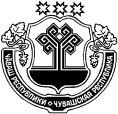 ЧУВАШСКАЯ РЕСПУБЛИКАВУРНАРСКИЙ РАЙОНЧУВАШСКАЯ РЕСПУБЛИКАВУРНАРСКИЙ РАЙОНЧУВАШСКАЯ РЕСПУБЛИКАВУРНАРСКИЙ РАЙОНЧУВАШСКАЯ РЕСПУБЛИКАВУРНАРСКИЙ РАЙОНВЁРНАРХУЛАПОСЕЛЕНИЙ,НАДМИНИСТРАЦИЙ, ЙЫШЁНУВЁРНАРХУЛАПОСЕЛЕНИЙ,НАДМИНИСТРАЦИЙ, ЙЫШЁНУВЁРНАРХУЛАПОСЕЛЕНИЙ,НАДМИНИСТРАЦИЙ, ЙЫШЁНУВЁРНАРХУЛАПОСЕЛЕНИЙ,НАДМИНИСТРАЦИЙ, ЙЫШЁНУВЁРНАРХУЛАПОСЕЛЕНИЙ,НАДМИНИСТРАЦИЙ, ЙЫШЁНУАДМИНИСТРАЦИЯ ВУРНАРСКОГО ГОРОДСКОГО ПОСЕЛЕНИЯПОСТАНОВЛЕНИЕАДМИНИСТРАЦИЯ ВУРНАРСКОГО ГОРОДСКОГО ПОСЕЛЕНИЯПОСТАНОВЛЕНИЕАДМИНИСТРАЦИЯ ВУРНАРСКОГО ГОРОДСКОГО ПОСЕЛЕНИЯПОСТАНОВЛЕНИЕАДМИНИСТРАЦИЯ ВУРНАРСКОГО ГОРОДСКОГО ПОСЕЛЕНИЯПОСТАНОВЛЕНИЕ09.03.2021№4909.03.2021№49Вёрнар поселок.Вёрнар поселок.Вёрнар поселок.Вёрнар поселок.Вёрнар поселок.поселок Вурнарыпоселок Вурнарыпоселок Вурнарыпоселок Вурнары